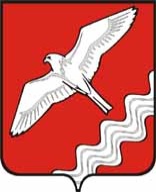 ГЛАВА МУНИЦИПАЛЬНОГО ОБРАЗОВАНИЯКРАСНОУФИМСКИЙ ОКРУГПОСТАНОВЛЕНИЕот  28.09.2018 г.     № 101г. Красноуфимск 	В связи с ухудшением эпизоотической ситуации по гриппу птиц на территории Российской Федерации, в целях координации действий по проведению комплекса мероприятий, направленных на предупреждение заноса и распространения возбудителя гриппа птиц на территории МО Красноуфимский округ и  руководствуясь Распоряжением Правительства Свердловской области от 12.09.2018 г. № 557-РП «Об утверждении плана мероприятий по предупреждению заноса и распространения возбудителя гриппа птиц на территории Свердловской области», руководствуясь ст. 26 Устава МО Красноуфимский округП О С Т А Н О В Л Я Ю:1. Утвердить План мероприятий по предупреждению заноса и распространения возбудителя гриппа птиц на территории МО Красноуфимский округ на 2018 - 2020 годы (Приложение). 2.  Начальникам территориальных отделов Администрации МО Красноуфимский округ обеспечить строгое выполнение плана мероприятий, направленного на предупреждение заноса и распространения возбудителя гриппа птиц на территории МО Красноуфимский округ.3. Данное постановление опубликовать в газете «Вперёд» и разместить на сайте МО Красноуфимский округ.4. Контроль над исполнением данного постановления  возложить на   заместителя главы Администрации Муниципального образования Красноуфимский округ по общим вопросам Шандыбина Е.С.Глава Муниципального образования                                                      О. В. РяписовКрасноуфимский округ                                                               ПЛАН МЕРОПРИЯТИЙ ПО ПРЕДУПРЕЖДЕНИЮ ЗАНОСА И РАСПРОСТРАНЕНИЯ ВОЗБУДИТЕЛЯ ГРИППА ПТИЦ НА ТЕРРИТОРИИ  МУНИЦИПАЛЬНОГО ОБРАЗОВАНИЯ КРАСНОУФИМСКИЙ ОКРУГ НА 2018 - 2020 ГОДЫОб утверждении плана мероприятий по предупреждению заноса и распространения возбудителя гриппа птиц на территории МО Красноуфимский округ на 2018-2020 годыПриложение № 1                                                                                                                         к постановлению главы  МО Красноуфимский округ  «Об утверждении плана мероприятий по предупреждению заноса и распространения возбудителя гриппа птиц на территории МО Красноуфимский округ на 2018-2020 годы»от 28. 09 . № 101№ строкиНаименование мероприятийСрок исполненияОтветственный1231.Раздел 1. Мероприятия по профилактике заразного узелкового дерматита крупного рогатого скотаРаздел 1. Мероприятия по профилактике заразного узелкового дерматита крупного рогатого скотаРаздел 1. Мероприятия по профилактике заразного узелкового дерматита крупного рогатого скота2.Обеспечение размещения через электронные и печатные средства массовой информации материалов о профилактике гриппа птиц, правилах содержания птиц, мерах по предотвращению заноса и распространения возбудителя гриппа птиц, неотложных действиях граждан в случае возникновения гриппа птиц или подозрения на негов течение годаАдминистрация МО Красноуфимский округ(по согласованию),Территориальный отдел Управления Федеральной службы по надзору в сфере защиты прав потребителей и благополучия человека по Свердловской области в г. Красноуфимске, Красноуфимском, Ачитском и Артинском районах (по согласованию),ГБУСО Красноуфимская ветстанция3.Организация оперативного обмена информацией о ситуациях эпидемиологического и эпизоотического характера по гриппу птиц между территориальными службамив течение годаАдминистрация МО Красноуфимский(по согласованию),Территориальный отдел Управления Федеральной службы по надзору в сфере защиты прав потребителей и благополучия человека по Свердловской области в г. Красноуфимске, Красноуфимском, Ачитском и Артинском районах (по согласованию),ГБУСО Красноуфимская ветстанция4.Раздел 2. Организация мониторинга и проведение мероприятий по контролю за развитием эпизоотической ситуацииРаздел 2. Организация мониторинга и проведение мероприятий по контролю за развитием эпизоотической ситуацииРаздел 2. Организация мониторинга и проведение мероприятий по контролю за развитием эпизоотической ситуации5.Обеспечение и доставка проб биологического материала для исследования на наличие вирусов гриппа птиц дикой и домашней птицы в лабораторию контроля биологических факторов федерального бюджетного учреждения здравоохранения «Центр гигиены и эпидемиологии в Свердловской области» в соответствии с ежегодным планом лабораторных исследований биологического материалаежегодно, апрель-май, сентябрь-ноябрьруководители животноводческих предприятий, личных подсобных хозяйств, крестьянских (фермерских) хозяйств(по согласованию)6.Проведение совместных мероприятий по контролю за соблюдением ветеринарного и санитарного законодательства Российской Федерации хозяйствующими субъектамипри возникновении необходимости проведения мероприятияТерриториальный отдел Управления Федеральной службы по надзору в сфере защиты прав потребителей и благополучия человека по Свердловской области в г. Красноуфимске, Красноуфимском, Ачитском и Артинском районах (по согласованию),ГБУСО Красноуфимская ветстанция7.Проведение обучения ветеринарных специалистов и иных заинтересованных лиц в соответствии с разработанными методическими рекомендациями по лабораторному мониторингу гриппа птиц на территории Российской Федерации, утвержденными Заместителем руководителя Федеральной службы по ветеринарному и фитосанитарному надзору от 17.11.2008, в том числе по отбору проб патологического материала для лабораторных исследований, их хранению и транспортировке при возникновении необходимости проведения мероприятияГБУСО Красноуфимская ветстанция,ГБУСО Красноуфимская ветлаборатория8.Раздел 3. Организационно-хозяйственные мероприятия по повышению защиты сельскохозяйственных организаций от заноса гриппа птицРаздел 3. Организационно-хозяйственные мероприятия по повышению защиты сельскохозяйственных организаций от заноса гриппа птицРаздел 3. Организационно-хозяйственные мероприятия по повышению защиты сельскохозяйственных организаций от заноса гриппа птиц9.Обеспечение работы птицеводческих хозяйств всех форм собственности в режиме предприятий «закрытого типа». Обеспечение соблюдения ветеринарно-санитарных правил, касающихся недопущения заноса и распространения вируса гриппа птицпостояннограждане, содержащие птицу на личных подворьях (по согласованию)10.Обеспечение содержания птиц на личных подворьях граждан в целях недопущения распространения заразных болезней птиц в соответствии с Ветеринарными правилами содержания птиц на личных подворьях граждан, утвержденными приказом Министерства сельского хозяйства Российской Федерации от 03.04.2006 № 103 «об утверждении Ветеринарных правил содержания птиц на личных подворьях граждан и птицеводческих хозяйствах открытого типа» постояннограждане, содержащие птицу на личных подворьях (по согласованию)11.Обеспечение учета птицы:1) в личных подсобных хозяйствах граждан – на основе данных похозяйственного учета;2) субъектами малого предпринимательства (включая крестьянские (фермерские) хозяйства, осуществляющими сельскохозяйственную деятельность, - на основе сведений формы федерального статистического наблюдения № 3-фермер «Сведения о производстве продукции животноводства и поголовье скота»постоянноАдминистрация МО Красноуфимский округ(по согласованию),Территориальный орган Федеральной службы государственной статистики по Свердловской области (по согласованию)12.Обеспечение вакцинации птицы с учетом эпизоотической ситуации населенного пункта и районапостояннограждане, содержащие птицу на личных подворьях (по согласованию)13.Проведение страхования имеющегося поголовья птицыпостояннограждане, содержащие птицу на личных подворьях (по согласованию)14.Обеспечение ГБУСО Красноуфимская ветстанция запасом дезинфицирующих средств, дезинфицирующими установкамипостоянноРуководитель ГБУСО Красноуфимская ветстанция15.Раздел 4. Организационно-хозяйственные мероприятия по предупреждению возникновения эпизоотической ситуации в МО Красноуфимский округРаздел 4. Организационно-хозяйственные мероприятия по предупреждению возникновения эпизоотической ситуации в МО Красноуфимский округРаздел 4. Организационно-хозяйственные мероприятия по предупреждению возникновения эпизоотической ситуации в МО Красноуфимский округ16.Организация подворных обходов силами медицинских работников и санитарных дружин с целью раннего выявления заболевших людей с охватом не менее 95% дворовв случае выявления падежа птицыАдминистрация МО Красноуфимский округ(по согласованию),ГБУЗ СО «Красноуфимская РБ»17.Проведение комиссионных проверок мест торговли птицеводческой продукцией, живой птицей, в том числе уличной торговли, с целью выявления фактов несанкционированной торговлипри возникновении необходимости проведения мероприятияАдминистрация МО Красноуфимский округ(по согласованию),ГБУСО Красноуфимская ветстанция18.Обеспечение контроля за выполнением организациями и гражданами – владельцами птиц мероприятий по профилактике и борьбе с гриппом птицпостоянноГБУСО Красноуфимская ветстанция19.Оказание содействия ГБУСО Красноуфимская ветстанция, Управлению Федеральной службы по ветеринарному и фитосанитарному надзору по Свердловской области, Территориальному отделу Управления Федеральной службы по надзору в сфере защиты прав потребителей и благополучия человека по Свердловской области в г. Красноуфимске, Красноуфимском, Ачитском и Артинском районах при проведении мероприятий по предупреждению возникновения и распространения гриппа птиц в соответствии с законодательством Российской Федерациипри возникновении необходимости проведения мероприятияМО МВД России «Красноуфимский»20.Обеспечение создания и поддержания запаса материальных ресурсов, дезинфицирующих средств, специальной одежды, индивидуальных средств защиты для проведения мероприятий по ликвидации гриппа птицпостоянноГБУСО Красноуфимская ветстанция,владельцы личных подсобных хозяйств, руководители крестьянских (фермерских) хозяйств, субъекты малого предпринимательства21.Обеспечение информированиия населения через средства массовой информации об эпизоотической и эпидемической ситуации по гриппу птиц в мире, субъектах Российской Федерации и мерах профилактики в отношении данного заболеванияпостоянноТерриториальный отдел Управления Федеральной службы по надзору в сфере защиты прав потребителей и благополучия человека по Свердловской области в г. Красноуфимске, Красноуфимском, Ачитском и Артинском районах (по согласованию),ГБУСО Красноуфимская ветстанция,ГБУЗ СО «Красноуфимская РБ»